City & Guilds Lefel 4 Paratoi ar gyfer arwain a rheoli ym maes Gofal, Chwarae, Dysgu a Datblygiad PlantCymeradwywyd gan Cymwysterau CymruMae’r cymhwyster hwn yn rhan o’r gyfres newydd o gymwysterau Iechyd a Gofal Cymdeithasol, a Gofal Plant yng Nghymru a ddarperir gan City&Guilds/CBAC.Nid yw’r cymhwyster hwn a reoleiddir gan Cymwysterau Cymru ar gael i ganolfannau Lloegr.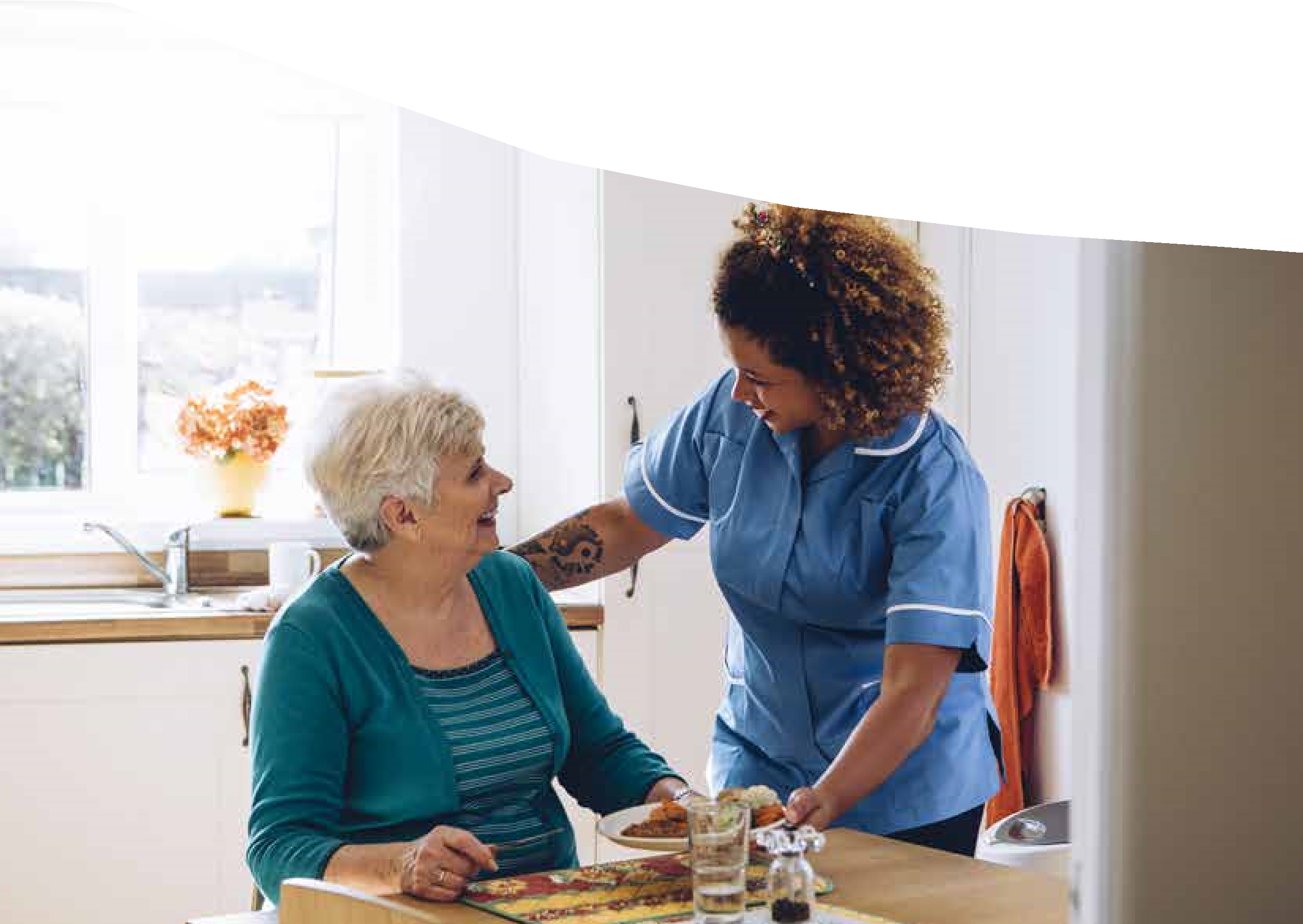 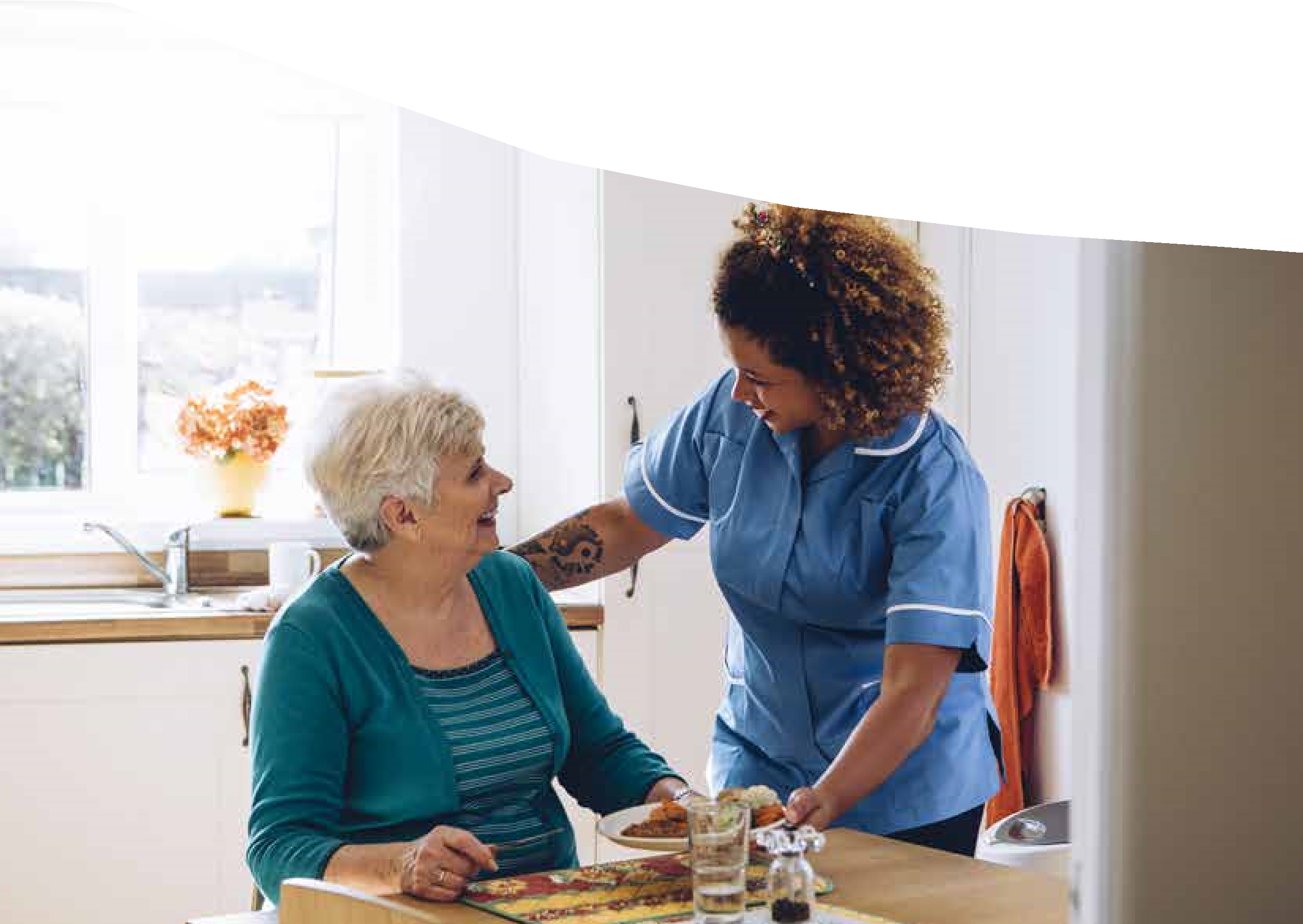 FersiwnMawrth 2023 Fersiwn 1.1Atodiad 2 Ffurflen crynodeb o'r asesiad  Teitl y cymhwyster: Atodiad 3 Ffurflen adborth Teitl / llwybr y cymhwyster: Rwy’n cadarnhau bod yr asesiad hwn wedi cael ei gwblhau i'r safon ofynnol a'i fod yn bodloni'r gofynion o ran dilysrwydd, cyfrededd, awthentigedd a digonolrwydd.Atodiad 4 Datganiad Datganiad Awthentigedd 	Ymgeisydd: Rwy'n cadarnhau mai fy ngwaith i yw'r holl waith a gyflwynwyd, ac fy mod wedi cydnabod yr holl ffynonellau a ddefnyddiwyd gennyf. Llofnod yr aseswr mewnol:Rwy'n cadarnhau y gwnaed yr holl waith o dan amodau a gynlluniwyd i sicrhau awthentigedd gwaith yr ymgeisydd, ac rwy’n fodlon, hyd eithaf fy ngwybodaeth, mai gwaith yr ymgeisydd yn unig yw’r hyn a gynhyrchwyd.Noder:Lle nad yw'r ymgeisydd a/neu'r tiwtor yn gallu cadarnhau dilysrwydd, neu lle na fydd wedi gwneud hynny drwy lofnodi'r datganiad hwn, ni fydd y gwaith yn cael ei dderbyn gan City & Guilds. Os bydd unrhyw gwestiwn yn codi ynghylch awthentigedd, gellir cysylltu â'r tiwtor er mwyn cael cyfiawnhad. Fersiwn a Dyddiad Newid manylionAdran1.1 Mawrth 2023Mân welliant geiriadAtodiad 4 DatganiadEnw'r ymgeisyddRhif yr ymgeisyddEnw'r aseswr allanol Dyddiad cyflwynoTasg:Defnyddiwch yr adran isod i wneud nodiadau ar ymateb yr ymgeisyddDefnyddiwch yr adran isod i wneud nodiadau ar ymateb yr ymgeisyddYn seiliedig ar y dystiolaeth sydd wedi'i darparu, amlinellwch y ffordd y mae/nad yw ymatebion yr ymgeisydd yn bodloni'r meini prawf marcio Yn seiliedig ar y dystiolaeth sydd wedi'i darparu, amlinellwch y ffordd y mae/nad yw ymatebion yr ymgeisydd yn bodloni'r meini prawf marcio Casgliad perfformiad terfynolLlofnod yr aseswr/dyddiadEnw'r ymgeisyddRhif yr ymgeisyddEnw'r aseswr Dyddiad cyflwynoRhif(au) a theitl(au) yr unedCyfeirnod y Dystiolaeth AdborthDyddiad targed a chynllun gweithredu ar gyfer ailgyflwynoLlofnod yr aseswr a'r dyddiad:Enw'r ymgeisyddRhif yr ymgeisydd Enw'r ganolfanRhif y ganolfanLlofnod yr ymgeisydd DyddiadLlofnod yr aseswr mewnolDyddiad 